ПРЕСС- КОНФЕРЕНЦИЯ по проекту «Караван доброты» ОО «Ассоциация деловых женщин по Атырауской области»Дата проведения: 15 января 2019г. 12:00Место проведения:  г.Атырау, региональная служба коммуникации Атырауской обл.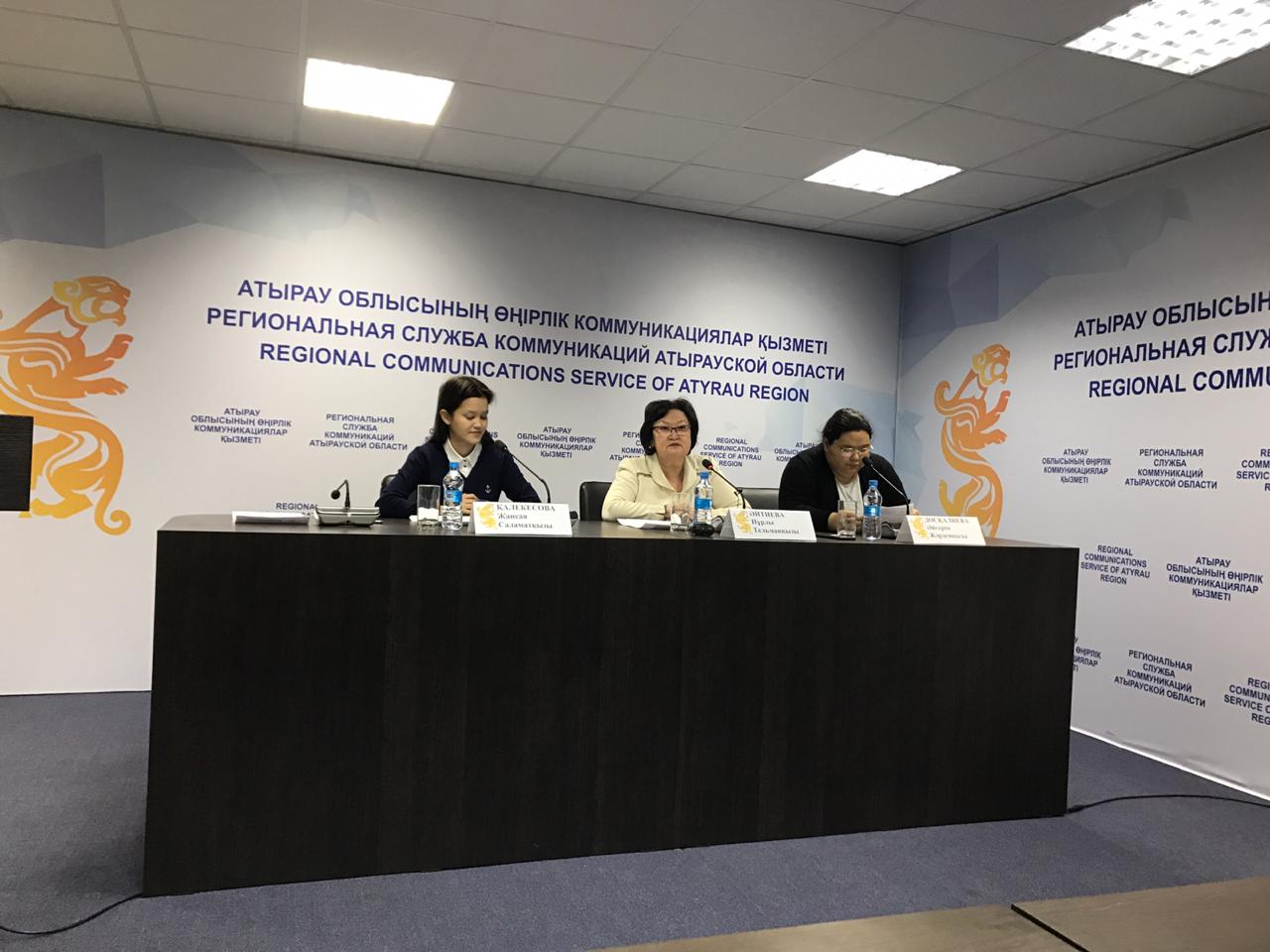 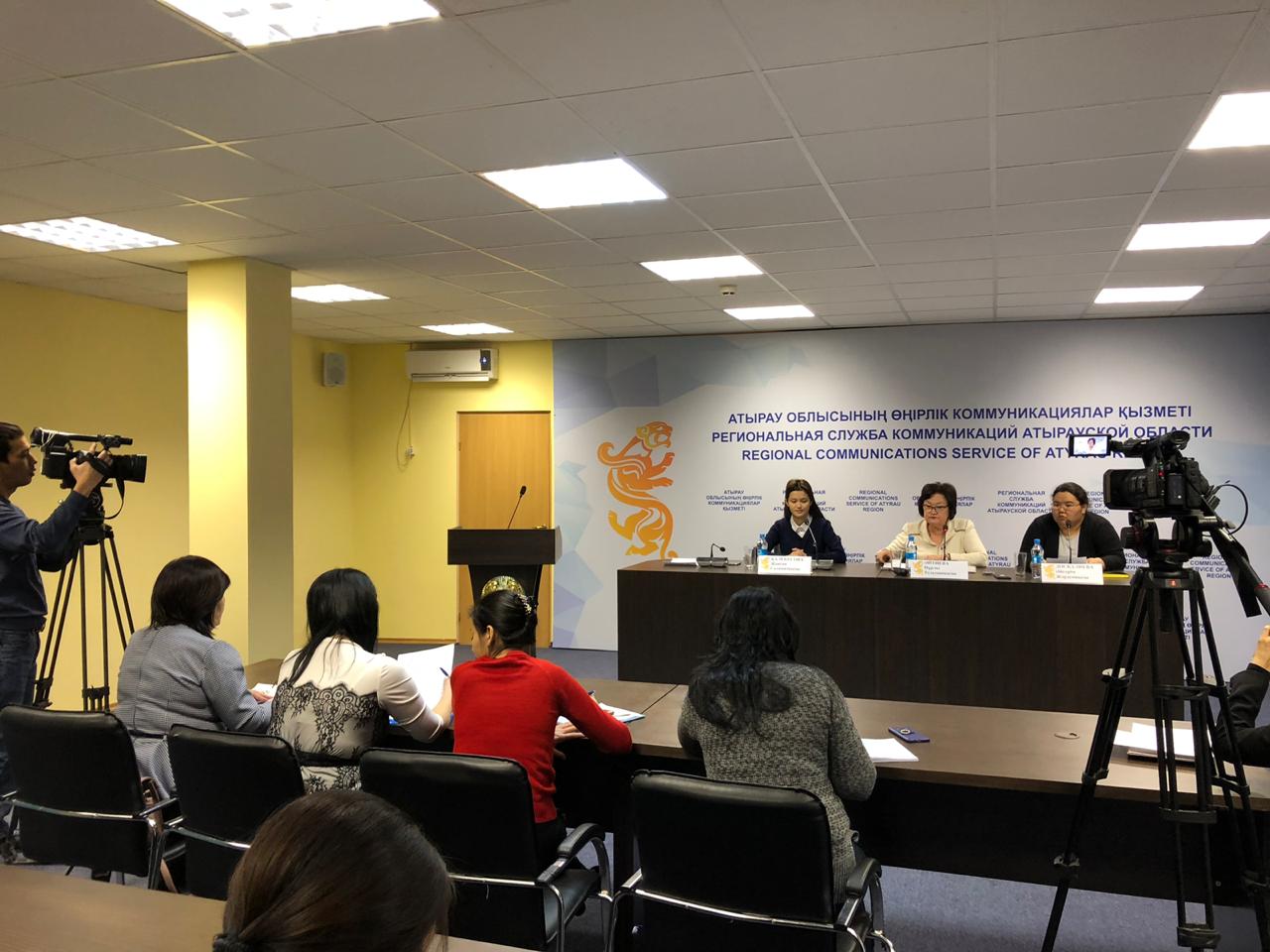 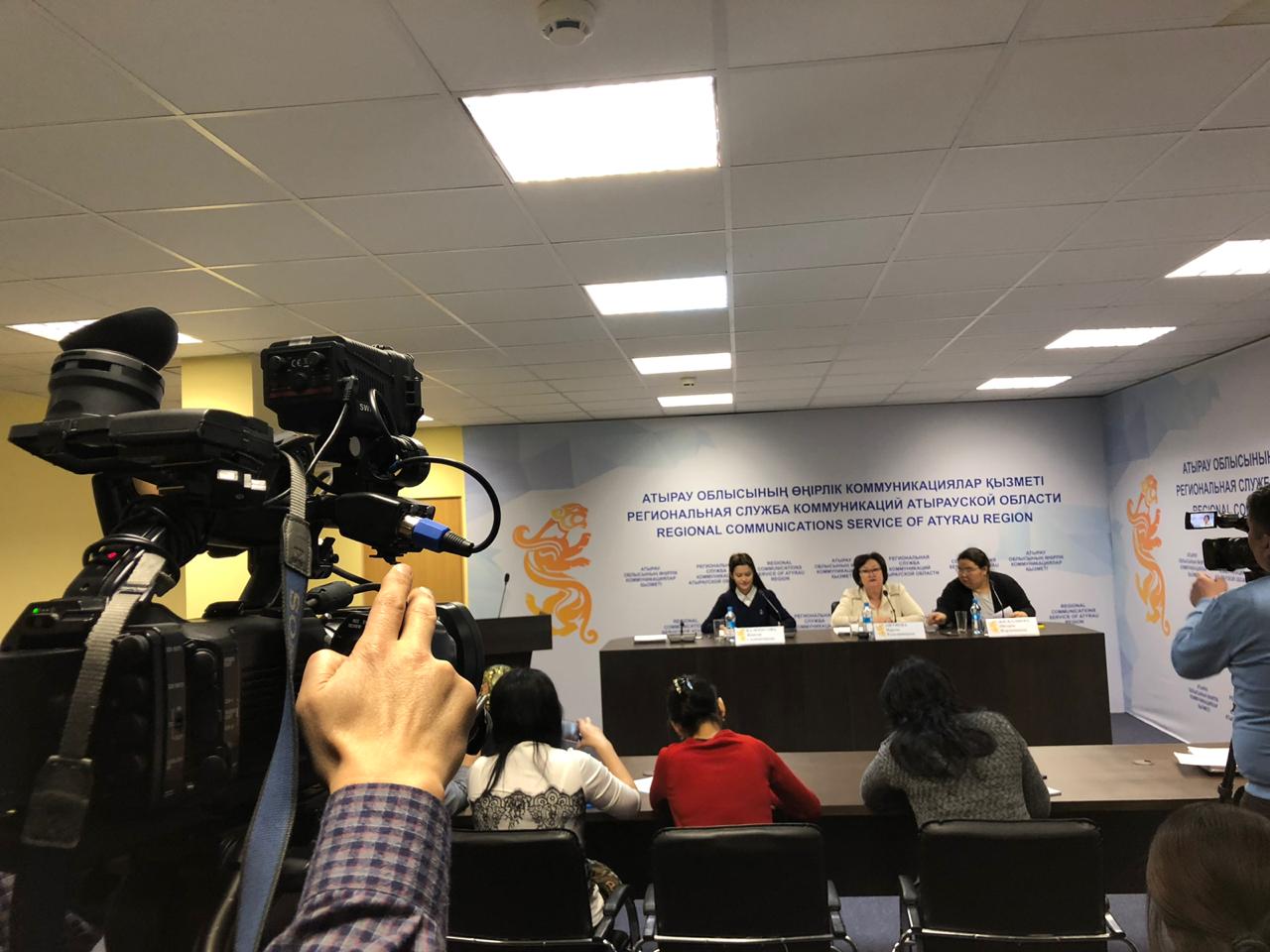 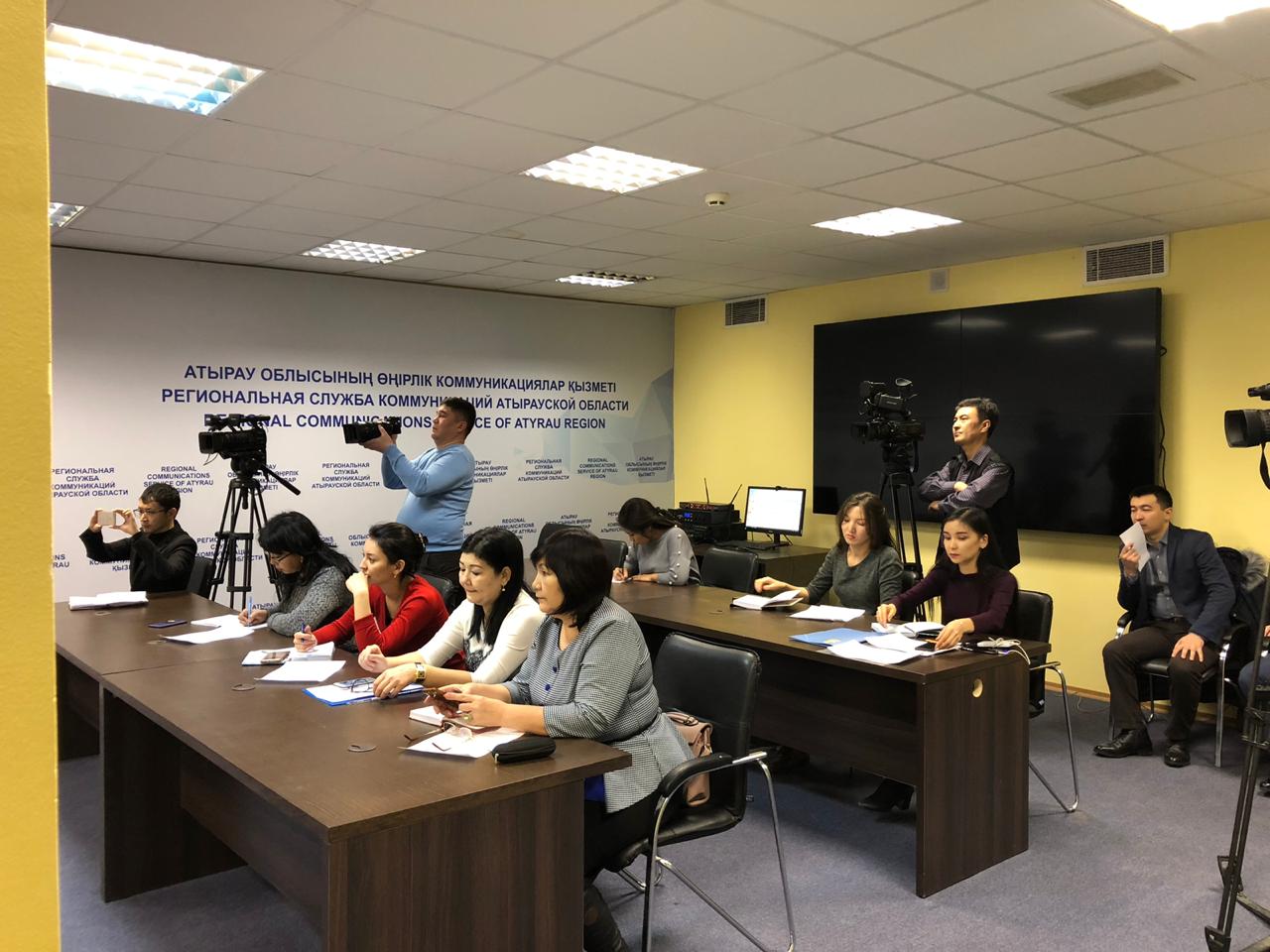 Қазақстан РеспубликасыТұңғыш Президенті – Елбасының Қоры,  Қазақстанның Іскер әйелдер қауымдастығы және«Хабар» Агенттігінің бірлескен  «Қайырымдылық керуені» республикалық байқауының Атырау облысы бойынша өткізілген пресс-конференциясыМодератор- «Атырау өңірлік коммуникациялар қызметінің» өкілі Жансая Саламатқызы Қалекесова Спикерлер-  Атырау облысы Іскер әйелдер қауымдастығының төрайымы Нұрлы Тельманқызы Әйтиева Атырау облысы Ішкі саясат басқармасының «Азаматтық орталығы» КММ-сі басшысы Айгерім Жәрдемқызы ДосқалиеваПресс-конференцияға қатысқан тілшілер тізімі:  1.Айдос Қарабала- Атырау-Ақпарат,  «Электронды БАҚ бөлімінің» тілшісі.  a.karabalin_3@mail.ru +7 775 448 4543 2.Амандық Есқалиев- «Атырау» газетінің тілшісі.+7 778 319 20 583.Индира Мерекенқызы- «Атырау ТВ» тілшісі. d.i.d@inbox.ru +7 778 703 10 134.Сутубаева Гульмира- «Атырау өңірлік коммуникациялар қызметінің» тілшісі. sutubaeva@inbox.ru +7 775 330 26 695.Нысангалиева Дарига – «Мегаполис-Атырау» газетінің бас редакторыmegapolis-atyrau@mail.ru +7 702 997 46 146.Тулеева Фатима- Атырау облысы Іскер әйелдер қауымдастығының мүшесіFatima-71-71@mail.ru7.Күнайым Сәкен - «Caspiannews» каналының тілшісі+7 775 567 04 14 knms2018@mail.ru 8.Жанна Шаяхметова – «Прикаспийская коммуна» газетінің тілшісі.+7 707 984 68 40 janna_1978@mail.ru